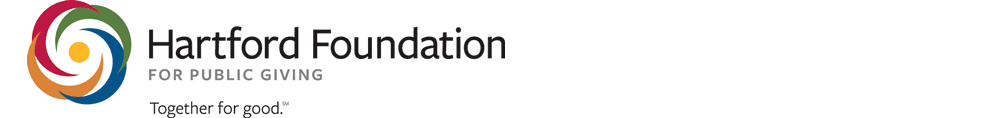 Simsbury Greater Together Community FundAdvisory Committee Application/Nomination Form Background:The Simsbury Community Fund has been established to support residents of Simsbury to take ownership around the needs in our town and to encourage broad and inclusive civic engagement. The Hartford Foundation has established the fund with an initial investment of $100,000. The Advisory Committee will manage the fund and should be inclusive and reflective of all Simsbury residents. Participation in the Advisory Committee is open to all Simsbury residents age 14 and older.* Previous experience in community organizations or in grant-making is not needed.Schedule and Time Commitment:The Advisory Committee will launch its work by fall 2020 to determine the distribution of the first $50,000. Advisory Committee members will be expected to make at least a one-year commitment. The maximum commitment will be six years. The regular time commitment will probably be at least 1-2 hours per month, but once formed, the Advisory Committee will determine its schedule and ways of operating. Given the inclusive nature of this effort, advisory committees will be supported to organize their work in a way that includes all.Advisory Committee Responsibilities:Decide on the Committee’s operating procedures Develop a process to receive and evaluate applications to the fundMake funding decisionsInstructions to Apply:We encourage you to submit applications as soon as possible, but no later than July 15. After submitting your application, you can expect to hear from us for a brief conversation. This form is available electronically at www.hfpg.org/simsburycf. Please return via email to: simsburycommunityfund@gmail.com.Questions can be sent to selection committee members at simsburycommunityfund@gmail.com. If you need any additional information, visit www.hfpg.org/simsburycf. *Elected officials cannot serve on the Advisory Committee.This form is available electronically at www.hfpg.org/simsburycf. Please return via email to: simsburycommunityfund@gmail.com.Questions can be sent to selection committee members at simsburycommunityfund@gmail.com. If you need any additional information, visit www.hfpg.org/simsburycf. Full Name:      Full Name:      Phone Number:Organizational affiliation (if any):Email Address:Home Address:Please provide a paragraph describing why you are interested in participating in the advisory committee for Simsbury’s Greater Together Community Fund.Please provide a paragraph describing why you are interested in participating in the advisory committee for Simsbury’s Greater Together Community Fund.We are looking to select an advisory committee that is inclusive and reflective of the population of Simsbury. Please tell us something about yourself and what perspectives you would bring to the committee:We are looking to select an advisory committee that is inclusive and reflective of the population of Simsbury. Please tell us something about yourself and what perspectives you would bring to the committee: